TERM 2-2022BIOLOGY (MARKING SCHEME)FORM FOURTIME: 1 3/4 HOURSPAPER 3Name………………………………………………………………… Adm No………………………………..School…………………………………………………………………. Class…………………………………….Signature……………………………………………………………….. Date………………………………………1 (i) Solution X is hypotonic to/ less concentrated than cells/ cell sap of specimen A/ Petiole; hence water molecules move from solution X to the (cells of) petiole by osmosis; leading to increase in size of the cells/ petiole; The inner cortical cells lack cuticle; hence absorb more water/ absorb water faster than the outer epidermal cells; that are covered by cuticle ; The cortical tissue expands/ increases in size more than the epidermal tissue; leading to curvature of the petiole outwards; (ii) Hypertonic/ More conc. / Has more solute molecules/ Has less water molecules;(b)                                                    Observation                             ConclusionProteins                    No colour change/ (Green) colour       Proteins absent;                                   Of solution R persists;Reducing sugars       1.  Colour changes to green/ Green      1. Traces/ little                                             Colour of solution R persists;             reducing sugar                                  2.   Acc. No colour change                        present;                                                                                              2. Reducing sugar                                                                                                   AbsentNote: rj No change alone            Response 1. are matched            Response 2. are matchedVitamin C                   DCPIP solution is decolourised/          Vitamin C                                                                                                     Present;                                          Becomes colourless;(c)  (i) A  Cuticle;B   Upper epidermis/ Upper epidermal cell/ layer;(ii)                       C                                                                      DCylindrical/ regular                                        IrregularClosely packed                                                 Loosely packedContain chloroplast                                            Contain fewer chloroplast    Note: Mark first one only(iii) Allows for free diffusion/ circulation of respiratory gases/ water vapour;(a) Caryopsis;(b) (i) Self dispersal/ Explosive mechanism;     (ii) Presence of lines of weakness/ sutures;   Rj weak lines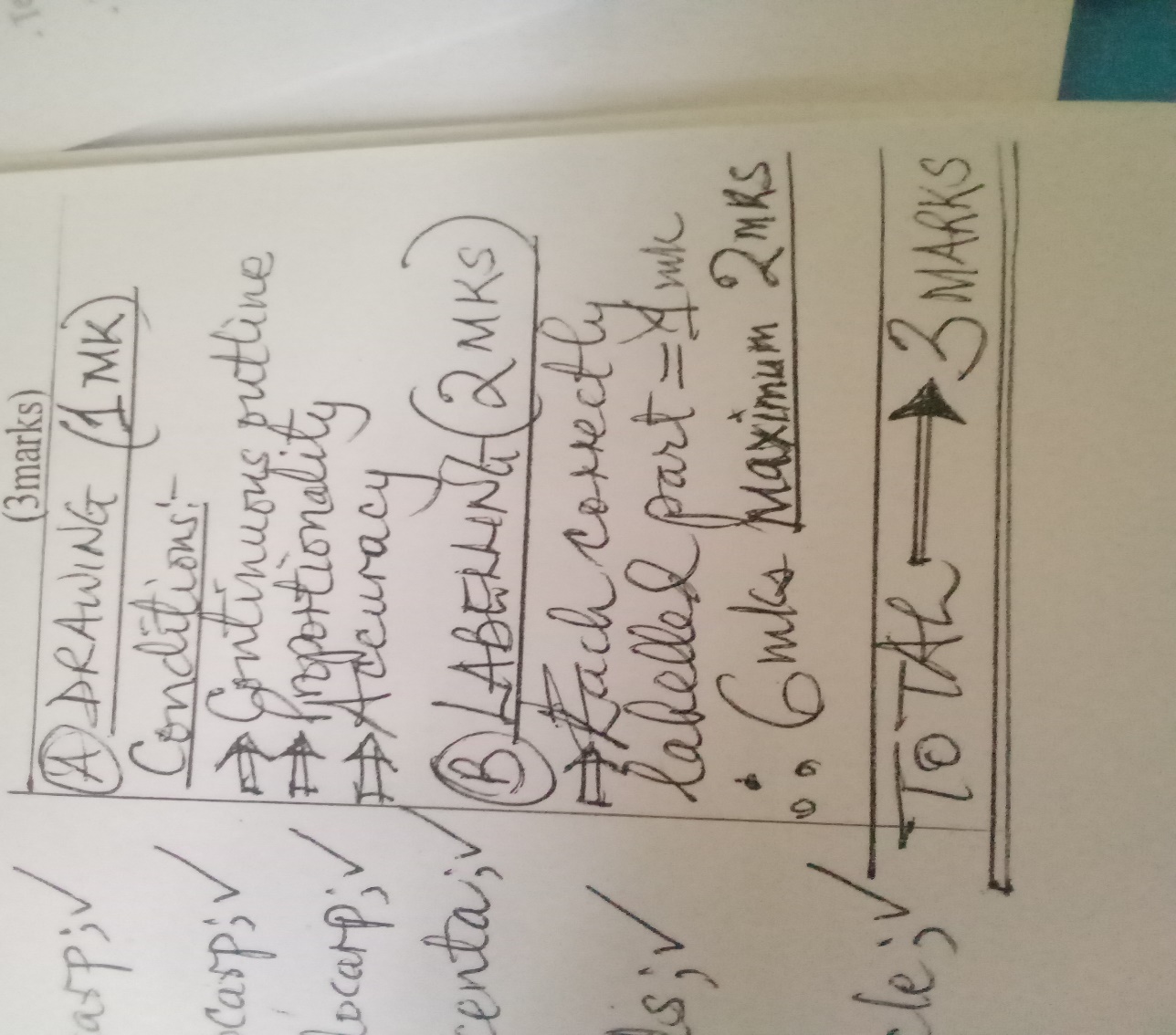 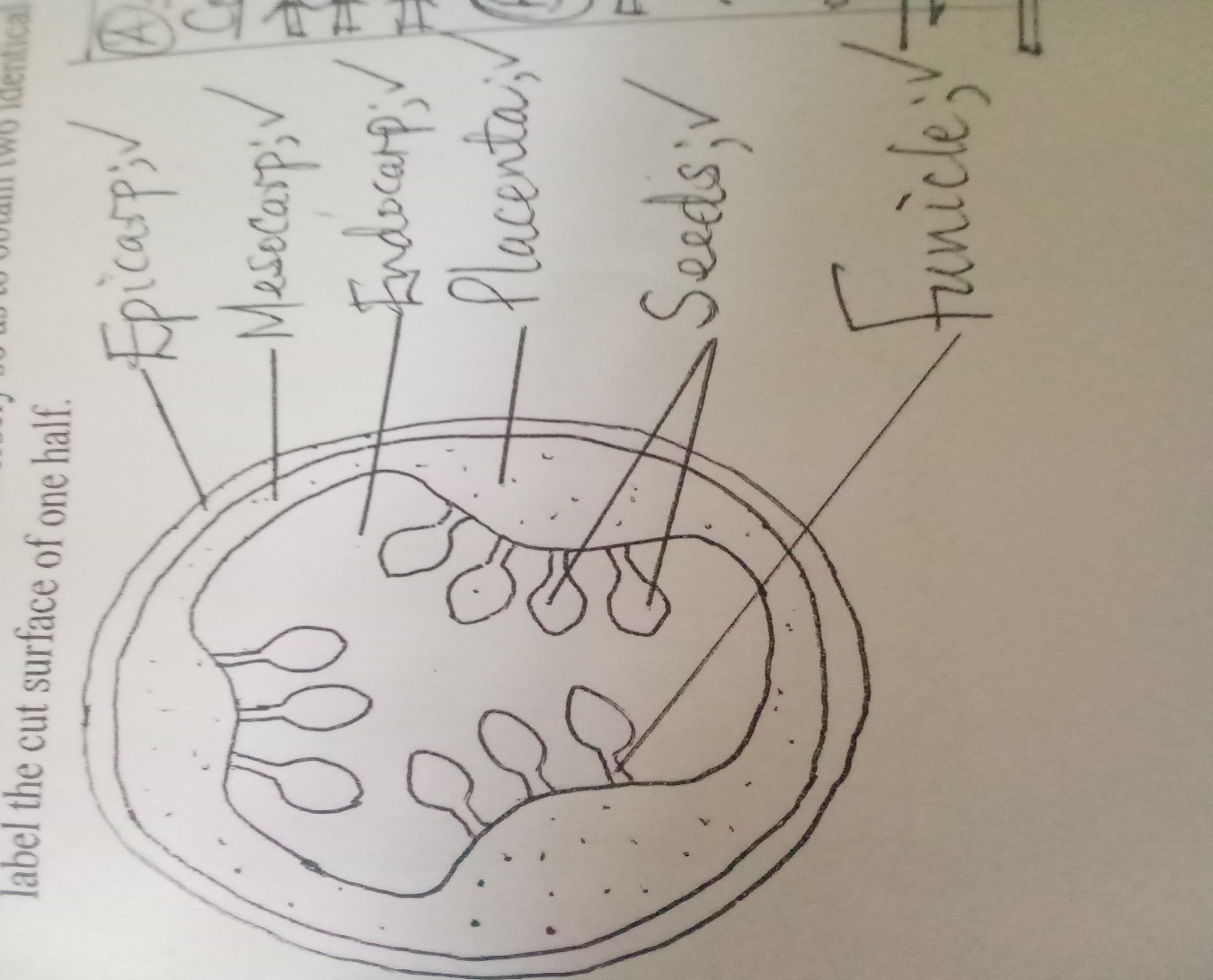 (d) (i) P  Coleorhiza;S   Plumule;     (ii) Protects S/ plumule from damage by soil particles;     (iii) Q/ Endosperm;(e) Distance between V and W = 3.5 – 13.7mm       Actual width = 13.5 x 1000 ;            OR    Actual width = 13.7 x1000                                   X30,000                                                     X30,000                             = 0.45micrometers;                                = 0.46micrometersOR        Actual width = 13.6 x 1000 ;                                                    X30,000                                                                                        = 0.45micrometers;        (a)F  Cortex;J  Cornified layer;K  Granular layer;(b) L Secrete sebum which keeps hair and epidermis supple/ waterproof/ contain antiseptic substances/ kill micro-organisms;M Conduct sweat to the skin surface;(c) Coiled to increase surface area for absorption of excess water/ mineral salts/ urea/ lactic acid/ sweat from the surrounding blood vessels/ tissues;  Made up of numerous secretory cells that absorb excess water / mineral salts/ urea/ lactic acid/ sweat;(d)F/ Cortex;(e) (i)Q/ Fine adjustment knob;        (ii) To avoid destruction/ distortion/ of the cells/ tissues/ layer;To obtain thin sections;Note: Any one      (iii)Hinge/ Hinge screw;    (iv) Magnifies the cell;Increases the resolution/ resolving power of the eye;               